								Toruń, 17 listopada 2022 roku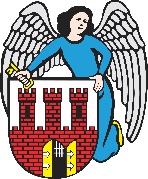     Radny Miasta Torunia        Piotr Lenkiewicz								Sz. Pan								Michał Zaleski								Prezydent Miasta ToruniaWNIOSEKPowołując się na § 18 Statutu Rady Miasta Torunia w nawiązaniu do § 36 ust. 4 Regulaminu Rady Miasta Torunia zwracam się do Pana Prezydenta z wnioskiem:- o udostępnienie do użytkowania toalety publicznej w Parku TysiącleciaUZASADNIENIEPrzedmiotowy obiekt był obiektem mojej interwencji w tym roku. Dotyczyła ona pełnego udostępnienia obiektu do użytkowania. Informacje jakie otrzymałem wówczas określały, iż toalety są dostępne na zasadzie odpłatnej – konieczne jest wrzucenie monet aby wejść i z obiektu skorzystać. Niestety otrzymuję wnioski mieszkańców że toalety są nieczynne, co więcej nie ma informacji o tym, że są wyłączone z użytku. Co więcej wrzucone pieniądze do maszyny nie podlegają zwrotowi, nie można ich odzyskać. Jeżeli już zdecydowano, iż ten obiekt będzie działał na zasadzie odpłatności, to proszę naprawę urządzeń i umieszczenie stosownych informacji o poprawności działania obiektu.                                                                        /-/ Piotr Lenkiewicz										Radny Miasta Torunia